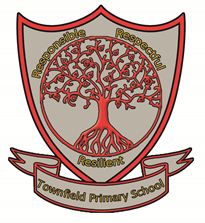         Townfield Primary SchoolP.E. Planning Overview 2022-2023PEAUTUMN 1AUTUMN 2SPRING 1SPRING 2SUMMER 1SUMMER 2NurseryFundamentals: Unit 1Invasion GamesGymnastics: Unit 1Dance: Unit 1Striking and fielding.Target GamesReceptionFundamentals: Unit 2Invasion GamesGymnastics: Unit 2 Dance:Unit 2Striking and fielding.Target GamesYear  1FundamentalsInvasion GamesGymnasticsDanceStriking and fieldingBall gamesYear 2FundamentalsInvasion GamesGymnasticsDanceStriking and fieldingBall GamesYear 3Invasion GamesHockeyGymnasticsDanceAthleticsStriking and fieldingCricketBall GamesVolleyballYear 4Invasion GamesTag RugbyGymnasticsDanceAthleticsStriking and fieldingRoundersBall GamesNetballYear 5Invasion GamesBasketballSwimming GymnasticsDanceAthleticsStriking and fieldingCricketBall GamesFootballYear 6Invasion GamesNetballSwimmingGymnasticsDanceAthleticsStriking and fieldingRoundersBall GamesFootball